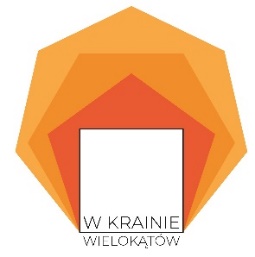 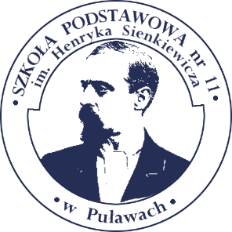 II MIĘDZYSZKOLNY TURNIEJ MATEMATYCZNY W krainie wielokątówKlasy VIIIRunda I maksymalna ilość punktów to 5, czas 10 min.Zad. 1 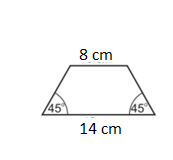 Pole trapezu jest równe:22 cm233 cm266 cm288 cm2Zad. 2 Wielokątem foremnym nie jest:kwadrat prostokąt trójkąt równobocznytrapez prostokątnyrombpięciokątsześciokąt foremnyZad. 3Jaką miarę ma kąt wewnętrzny dziewięciokąta foremnego?450140016501700Zad. 4 W którym z poniższych przypadków pole figury jest największe:a) pole powierzchni trapezu o podstawach 2 dm, 0,28 m i wysokości 40 mmb) pole powierzchni trójkąta prostokątnego o przeciwprostokątnej 2 dm oraz jednej z przyprostokątnych długości 0,16mc) pole powierzchni prostokąta o wymiarach  1,94 dm x 0,05 md) pole powierzchni rombu o przekątnych 1,6 dm i 0,12 mZad. 5Obwód trójkąta ABC wynosi: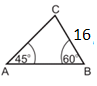 40	b) (4 +  + 16)	c) 8( +  + 3)d) (8 +24)